КАРАР                                                                                     РЕШЕНИЕ« 19 » март  2010й                                      № 90                            « 19 » март  2010г О внесении изменений и дополнений в Положение о премировании,  порядке установления надбавок  к заработной  плате и оказании материальной  помощи  работникам администрации сельского  поселения  Анновский сельсовет муниципального района Белебеевский район Республики Башкортостан      Руководствуясь статьями  135,144,191-195 Трудового кодекса Российской Федерации, в целях повышения ответственности, улучшения качества выполняемой работы и укрепления исполнительной дисциплины Совет сельского поселения Анновский сельсовет муниципального района Белебеевский район Республики Башкортостан решил:     1.Пункт 3.1.5 Положения о премировании, порядке установления надбавок к заработной плате и оказании материальной помощи работникам администрации сельского  поселения  Анновский сельсовет муниципального района Белебеевский район Республики Башкортостан изложить в  следующей редакции:«Премия не выплачивается работникам:-проработавшим неполный месяц, уволившимся по собственному желанию;-имеющим дисциплинарное взыскание.»Глава сельского поселения Анновский сельсовет муниципального района Белебеевский район Республики  Башкортостан:                                                          Хайретдинов Р.Р.БАШKОРТОСТАН        РЕСПУБЛИКАҺЫБƏЛƏБƏЙ  РАЙОНЫ МУНИЦИПАЛЬРАЙОНЫНЫҢ          АННОВКА  АУЫЛ  СОВЕТЫ   АУЫЛ   БИЛƏМƏҺЕ  СОВЕТЫ452027 Анновка ауылы,Совет урамы, 15 й.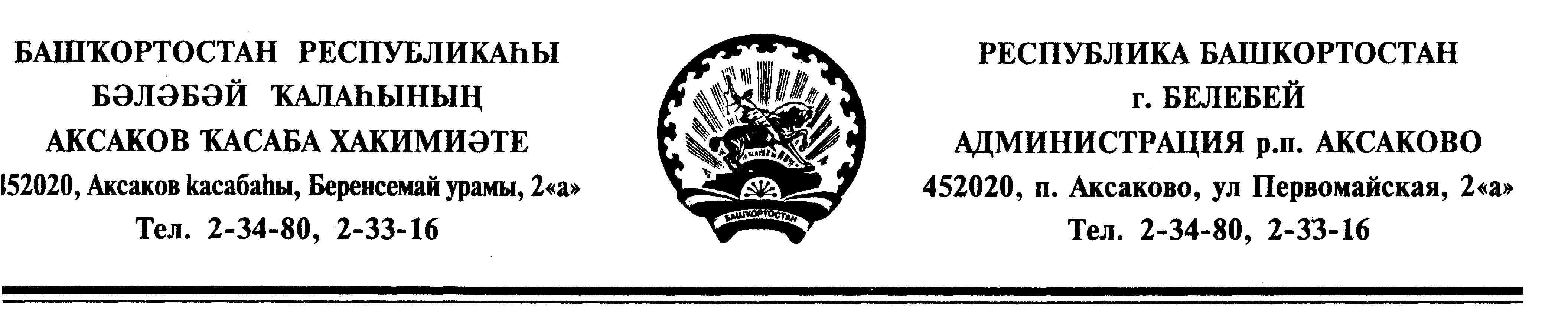 СОВЕТ СЕЛЬСКОГО ПОСЕЛЕНИЯ АННОВСКИЙ СЕЛЬСОВЕТМУНИЦИПАЛЬНОГО РАЙОНАБЕЛЕБЕЕВСКИЙ РАЙОНРЕСПУБЛИКИ БАШКОРТОСТАН452027 с.Анновка,ул.Советская, 15.